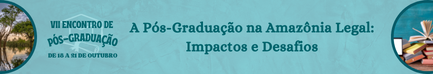 EFEITO DAS QUEIMADAS NAAMAZÔNIA NO CLIMA DA REGIÃO SUDESTE João Otavio de Souza1,2; Maria José Pereira1 e Cristiane Oliveira Cardoso1 1 Universidade Federal do Sul e Sudeste do Pará, Marabá, Pará, Brasil 2 Universidade do Estado do Pará, Belém, Pará, Brasil joão.osouza@gmail.com RESUMO No resumo resumo resumo resumo resumo resumo resumo resumo resumo resumo resumo resumo resumo resumo resumo resumo resumo resumo resumo resumo resumo resumo resumo resumo resumo resumo resumo resumo.... PALAVRAS-CHAVE: Amazônia; Efeito estufa; Clima INTRODUÇÃO Introdução introdução introdução introdução introdução introdução introdução introdução introdução introdução introdução introdução introdução introdução introdução introdução introdução introdução introdução introdução introdução introdução introdução introdução introdução introdução introdução introdução introdução introdução introdução introdução. Introdução introdução introdução introdução introdução introdução introdução introdução introdução introdução introdução introdução introdução introdução introdução introdução introdução introdução. METODOLOGIA Metodologia metodologia metodologia metodologia metodologia metodologia metodologia metodologia metodologia metodologia metodologia metodologia metodologia metodologia metodologia metodologia metodologia metodologia metodologia metodologia metodologia metodologia metodologia metodologia metodologia metodologia metodologia metodologia metodologia metodologia metodologia metodologia metodologia metodologia metodologia metodologia metodologia metodologia metodologia metodologia metodologia metodologia.RESULTADOS E DISCUSSÃO Resultado e discussão discussão discussão discussão discussão discussão discussão discussão discussão discussão discussão discussão discussão discussão discussão discussão discussão discussão discussão discussão discussão discussão discussão discussão discussão discussão discussão discussão discussão discussão discussão discussão discussão discussão discussão discussão discussão discussão discussão discussão discussão discussão. Tabela 1: Registro da temperatura e do indicie pluviométrico no primeiro trimestre do ano de 2020 Meses Temperatura (°C) Índice pluviométrico (mm) Janeiro 45 2 Fevereiro 40 10 Março 30 50 Fonte: Própria do Autor Discussão discussão discussão discussão discussão discussão discussão discussão discussão discussão discussão discussão discussão discussão discussão discussão discussão discussão discussão discussão discussão discussão discussão discussão discussão discussão discussão. Figura 1: Registro de queimadas na Amazônia no primeiro trimestre do ano de 2020 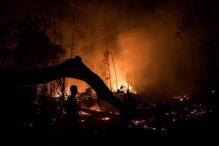 Fonte: https://amazoniareal.com.br/amazonia-em-chamas-20-queimadas-consomem-arvores-e-anima is-no-sul-do-amazonas-17-08-2020/ CONCLUSÕES Conclusões conclusões conclusões conclusões conclusões conclusões conclusões conclusões conclusões conclusões conclusões conclusões conclusões conclusões conclusões conclusões conclusões conclusões conclusões conclusões conclusões conclusões conclusõesconclusões conclusões conclusões conclusões conclusões conclusões conclusões conclusões 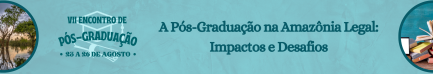 conclusões conclusões conclusões conclusões conclusões conclusões conclusões conclusões conclusões. REFERÊNCIAS Espaçamento de 6pt antes e depois. Norma de trabalhos acadêmicos no site: https://sibi.unifesspa.edu.br/images/Guia_Trabalhos_Acadmicos.pdf Salvar arquivo em PDF